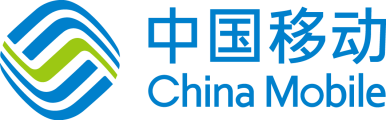 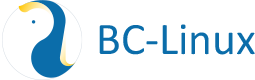 BCLinux开源软件镜像手册-LAMP运行环境 1、产品描述	本镜像提供的LAMP集成包是全球最经典的PHP运行环境，帮助您在Linux服务器下快速的安装部署PHP应用程序，省去繁琐的配置工作，事半功倍。	LAMP Stack（Linux-Apache-MySQL-PHP）集成包是全球最流行的Web运行环境之一，基于免费、开源软件构建。框架中包括：Linux操作系统，Apache Web服务器软件，MySQL数据库，PHP编程语言等四种核心组件以及其他相关辅助组件。通过组合、优化和兼容性处理，将所有组件打包成一个高性能、高集成性的Web运行环境解决方案包，保证能够兼容运行绝大部分PHP应用程序。2、环境说明（1）操作系统：BigCloud Enterprise Linux 7 64位（2）PHP-LAMP运行环境镜像版本v0.1软件明细：httpd-2.4.6mariadb-5.5.50php-5.4.16redis-3.2.1memcached-1.4.15phpMyAdmin-4.4.15pure-ftpd-1.0.423、软件配置Apache配置目录：/etc/httpdApache默认的程序目录：/var/www/htmlMariadb配置目录：/etc/my.cnf和/etc/my.cnf.d/php配置目录：/etc/php.ini和/etc/php.d/memcached配置文件：/etc/sysconfig/memcachedredis配置文件：/etc/redis.confpure-ftpd配置文件：/etc/pure-ftpd/备注：（1） Apache对应的/etc/httpd/conf/httpd.conf文件中包含了/etc/httpd/conf.d目录，所以需要添加配置信息可以在/etc/httpd/conf.d目录中天际*.conf文件即可。（2） Mariadb对应的/etc/my.cnf也对应的包含了/etc/my.cnf.d/目录，所以也可以对应的在/etc/my.cnf.d/目录中添加即可。（3） PHP对应的/etc/php.ini也是包含了/etc/php.d/目录，所以也可以对应的在/etc/php.d/目录中添加配置文件即可。4、使用说明Apache HTTP Server主页地址 : http://IPPHPMyAdimin管理主页地址 : http://IP/phpMyAdminPHPMyAdimin默认root密码：bclinux默认管理FTP账号&密码 : apache & bclinux默认FTP根目录 : /var/www/html默认数据库root密码：bclinux默认数据库存放目录 : /var/lib/mysql（1）调整Memcached最大内存大小：		vim /etc/sysconfig/memcached		CACHESIZE="64" #单位M，默认64M，可调整		systemctl restart memcached（2）调整redis最大内存大小：		vim /etc/redis.conf		maxmemory  256000000 #单位字节，默认256M，可调整		systemctl restart redis（3）创建FTP账户groupadd ftpgroupuseradd ftpuser -g ftpgroup -d /dev/null -s /sbin/nologinpure-pw useradd {#FTP账户名} -u ftpuser -g ftpgroup -d {#FTP根目录}Password：{#FTP密码}pure-pw mkdbsystemctl restart pure-ftpd5、服务管理Apache HTTP Server:systemctl { enable | start | status | restart | reload } httpdMariadb:systemctl { enable | start | status | restart } mariadbRedis:systemctl { enable | start | status | restart } redisMemCached:systemctl { enable | start | status | restart } memcachedPure-FTPd:systemctl { enable | start | status | restart } pure-ftpd修订历史记录修订历史记录修订历史记录修订历史记录日期版本说明作者2016/12/06V0.1镜像v0.1版本帮助文档整理bclinux